SESSIONJUL/AUG 2021PROGRAMBACHELOR OF COMPUTER APPLICATIONS (BCA)SEMESTERICOURSE CODE & NAMEDCA1103 – BASIC MATHEMATICS1a) It is known that in a sports club, there are 1000 registered members. 60% of members play Tennis, 50% of members play Cricket, 70% of members play Football, 20% of members play Tennis and Cricket, 40% of members play Cricket and Football and 30% of members play Football and Tennis. If someone claimed that 20% of members play all three sports, what is your opinion and why? Use inclusion and exclusion principle to provide your opinion)Its Half solved onlyBuy Complete from our online storehttps://smuassignment.in/online-store/MUJ Fully solved assignment available for session Jul/Aug 2021,Lowest price guarantee with quality.Charges INR 200 only per assignment. For more information you can get via mail or Whats app also
Mail id is aapkieducation@gmail.comOur website www.smuassignment.inAfter mail, we will reply you instant or maximum1 hour.Otherwise you can also contact on ourwhatsapp no 8791490301.Contact no is +91 87-55555-879AnsMembers playing tennis, P(T)= 60%Members playing cricket, P(C)= 50%Members playing football, P(F)= 70%Members playing tennis and cricket, P(T^C)= 20%2 b) If for a right-angle triangle for the acne angle 0, sin θ = 12/13, find the value cos θ and tan θ and show that sin^2 + cos^2 = 1tan^2 + 1 = sec^2AnsGiven: 
2 c) Find the value of the constant a, for which, the following function f(x) is continuous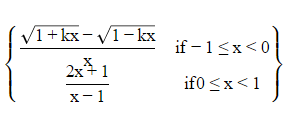 Ans3a) Differentiate the following function with respect to the variable .3.b) Evaluate the following definite integral ∫x/√(3 - x) + √x dxAns4 a) The differential equation  (2x ^ 2 + b * y ^ 2) * d * x + cxydy can made exact by multiplying with integrating factor 1/(x ^ 2) Then find the relation between band c.Ans
Multiplying the differential equation by 1/x2, we get  
It is exact
So, 4 b) Find one-fourth roots of unityX^4=1X^2= +-1X^2=15 A) Solve the following system of equations by using the concept of matrices and determinants.5x + 7y + 2 =0 4x + 6y + 3 =0Ans5x+7y+2=0⇒5x+7y=−24x+5b) Find whether the following series are convergent or divergentThis is convergent series because denominator is always bigger than numerator so, it will be convergent series.Sum of Sqrt(n/6a)Bag I contain 3 red and 4 black balls and Bag Il contain 4 red and 5 black balls. One ball is transferred from Bag I to Bag II and then a ball is drawn from Bag II. The ball so drawn is found to be red Find the probability that the transferred ball is black.Let (b) The daily earning of a vendor for a period of 40 days are given. Calculate Standard Deviation and coefficient of variation,Daily earningDays(f)xi(xi-mean)/9F1uiFiui2118-1263122-3-927127-1358131-2-1632136-1449140-1-99